$150,000.00JACQOUT-LEONARD-LUCEK521 1ST AVE WEST, MOBRIDGEMOBRIDGE GRAND CROSSING ADDN LOT 1 & 2A BLOCK 40RECORD #5317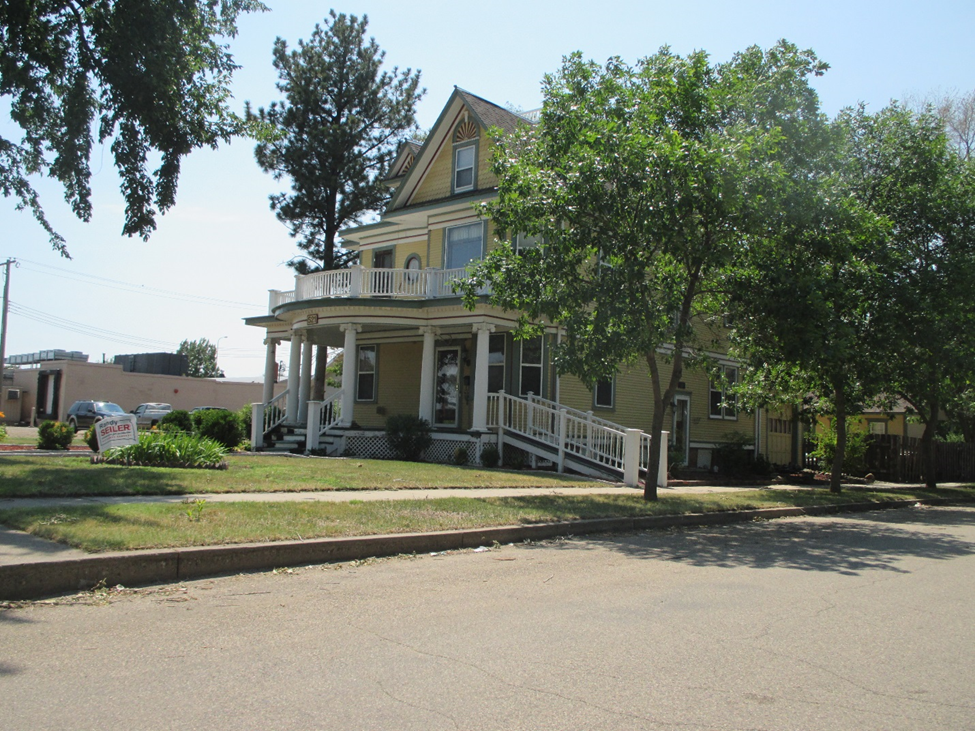 LOT SIZE 75’ X 140’                                                     GROUND FLOOR 1065 SQ FTSINGLE FAMILY 2 STORY                                            TOTAL AREA 2418 SQ FTAVERAGE QUALITY & CONDITION                           5 BEDROOMS 4 ¾ BATHSBUILT IN 1910                                                               BASEMENT 1041 SQ FT2014; LAP SIDING FAIR                                               OUTSIDE ENTRANCE TO BSMTROOF FAIR, OBSERVATORY DECK ON TOP             EGRESS WINDOWHOME WOOD BURNER IN YARD                               ROOFED PORCH 217 SQ FTSHED LOOKS LIKE COTTAGE                                       ATTACHED GARAGE 348 SQ FTSOLD ON 5/21/18 FOR $150,000SOLD IN 2005 FOR $110,000                                       RECORD #5317